        «08» август  2019 й.                       № 39                «08» августа 2019  г.О внесении изменений и дополнений в постановление № 34 от 22.07.2019 года «О создании мест (площадок) накопления твердых коммунальных отходов, на территории сельского поселения Юмашевский сельсовет муниципального района Чекмагушевский район  Республики Башкортостан».       В соответствии с Федеральным законом  от 06.10.2003 №131-ФЗ «Об общих принципах организации местного самоуправления в Российской Федерации», с Постановлением Правительства Российской Федерации от                 31 августа 2018 года № 1039 «Об утверждении Правил обустройства мест (площадок) накопления твердых коммунальных отходов и ведения их реестра», Администрация сельского поселения Юмашевский сельсовет муниципального района Чекмагушевский район Республики Башкортостан              п о с т  а н о в л я е т:Пункт 1 постановления № 34 от 22.07.2019 года «О создании мест (площадок) накопления твердых коммунальных отходов, на территории сельского поселения Юмашевский сельсовет муниципального района Чекмагушевский район Республики Башкортостан» изложить в следующей редакции:«1. Определить с 22.07.2019 г. на территории сельского поселения Юмашевский сельсовет муниципального района Чекмагушевский район Республики Башкортостан следующие места (площадки) накопления твердых коммунальных отходов:1.1. Республика Башкортостан, Чекмагушевский район, с. Юмашево:- ул. Советская, ориентировочно около д. № 10;- ул. Заречная, ориентировочно около д. № 3;- ул. Речная, ориентировочно около д. № 14;- ул. Молодежная, ориентировочно около д. № 15;- ул. Свободы, ориентировочно около д. № 1;- ул. Свободы, ориентировочно около д. № 67;- ул. Мира, ориентировочно около д. № 40.1.2. Республика Башкортостан, Чекмагушевский район, с. Митро-Аюповское:- ул. Речная, ориентировочно около д. № 101/2;- ул. Речная, ориентировочно около д. № 49;- ул. Молодежная, ориентировочно около д. № 1.1.3. Республика Башкортостан, Чекмагушевский район, с. Староузмяшево:- ул. Цветочная, ориентировочно около д. № 33/1;- ул. Цветочная, ориентировочно около д. № 2.1.4. Республика Башкортостан, Чекмагушевский район, с. Старопучкаково:- ул. Ш.Салихова, ориентировочно около д. № 53/5;- ул. Ш.Салихова, ориентировочно около д. № 83.1.5. Республика Башкортостан, Чекмагушевский район, с. Уйбулатово:- ул. Алмянова, ориентировочно около полигона твердых бытовых отходов;- ул. Кутуева, ориентировочно южнее села, около МТФ.1.6. Республика Башкортостан, Чекмагушевский район, с. Новосеменкино:- ул. Николаева, ориентировочно около д. № 17;- ул. Короткая, ориентировочно около д. № 9а.1.7. Республика Башкортостан, Чекмагушевский район, с. Караталово:- ул. Родниковая, ориентировочно около д. № 41;- ул. Молодежная, ориентировочно около д. № 59.1.8. Республика Башкортостан, Чекмагушевский район, д. Новопучкаково:- ул. Мира, ориентировочно около д. № 19а.1.9. Республика Башкортостан, Чекмагушевский район, д. Макаровка:- ул. Лесная, ориентировочно около д. № 41/1».2.  Контроль за исполнением настоящего постановления оставляю за собой.Глава сельского поселения:                                  Р.Х. Салимгареева             БАШҠОРТОСТАН  РЕСПУБЛИКАҺЫСАҠМАҒОШ  РАЙОНЫмуниципаль районЫНЫҢЙОМАШ АУЫЛ СОВЕТЫАУЫЛ  БИЛӘмӘҺЕХАКИМИӘТЕ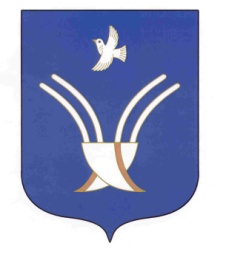 Администрациясельского поселенияЮМАШЕВСКИЙ СЕЛЬСОВЕТмуниципального района Чекмагушевский район Республики Башкортостан